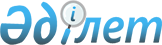 О внесении изменения в решение районного маслихата от 19 ноября 2012 года № 64 "Об определении размера и порядка оказания жилищной помощи"
					
			С истёкшим сроком
			
			
		
					Решение Кармакшинского районного маслихата Кызылординской области от 23 июля 2015 года № 281. Зарегистрировано Департаментом юстиции Кызылординской области 11 августа 2015 года № 5093. Прекращено действие в связи с истечением срока
      В соответствии Законами Республики Казахстан "О нормативных правовых актах" от 24 марта 1998 года, "О местном государственном управлении и самоуправлении в Республике Казахстан" от 23 января 2001 года Кармакшинский районный маслихат РЕШИЛ:

       Внести в решение районного маслихата от 19 ноября 2012 года № 64 "Об определении размера и порядка оказания жилищной помощи" (зарегистрировано в Реестре государственной регистрации нормативных правовых актов за номером 4366, опубликовано в районной газете "Қармақшы таңы" от 11 января 2013 года) следующее изменение:

      в приложении к указанному решению "Об определении размера и порядка оказания жилищной помощи пункт 2 изложить в следующей новой редакции:

      "2. Назначение жилищной помощи осуществляется коммунальным государственным учреждением "Кармакшинский районный отдел занятости, социальных программ и регистрации актов гражданского состояния" (далее- уполномоченный орган)". 

       Настоящее решение вводится в действие по истечении десяти календарных дней после дня первого официального опубликования.
					© 2012. РГП на ПХВ «Институт законодательства и правовой информации Республики Казахстан» Министерства юстиции Республики Казахстан
				
      Председатель очередной

Секретарь Кармакшинского

      41-сессии Кармакшинского районного

районного маслихата

      маслихата

      __________М. Ибраев

___________М. Наятулы
